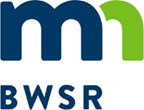 Grant All-Detail ReportBuffer Law 2018Grant Title - 2018 - Buffer Law (Dodge SWCD) Grant ID - P18-3359Organization - Dodge SWCD	Budget Summary *Grant balance remaining is the difference between the Awarded Amount and the Spent Amount. Other values compare budgeted and spent amounts.Budget Details Activity Details SummaryProposed Activity IndicatorsFinal Indicators SummaryGrant Activity Grant AttachmentsOriginal Awarded Amount$25,000.00Grant Execution Date11/13/2017Required Match Amount$0.00Original Grant End Date12/31/2020Required Match %0%Grant Day To Day ContactAdam  KingCurrent Awarded Amount$25,000.00Current End Date12/31/2020BudgetedSpentBalance Remaining*Total Grant Amount$25,000.00$17,819.29$7,180.71Total Match Amount$0.00$0.00$0.00Total Other Funds$0.00$0.00$0.00Total$25,000.00$17,819.29$7,180.71Activity NameActivity CategorySource TypeSource DescriptionBudgetedSpentLast Transaction DateMatching FundCompliance Tracking and Outreach     Education/InformationCurrent State Grant2018 - Buffer Law  (Dodge SWCD)$13,000.00 $5,819.29 12/31/2018NEquipment Purchase to Assist Implementation     Supplies/EquipmentCurrent State Grant2018 - Buffer Law  (Dodge SWCD)$12,000.00 $12,000.00 2/21/2018NActivity DetailsTotal Action Count Total Activity Mapped  Proposed Size / UnitActual Size / UnitActivity NameIndicator NameValue & UnitsWaterbodyCalculation ToolCommentsIndicator NameTotal Value Unit  Grant Activity - Compliance Tracking and Outreach Grant Activity - Compliance Tracking and Outreach Grant Activity - Compliance Tracking and Outreach Grant Activity - Compliance Tracking and Outreach DescriptionFrom the Dodge County Comprehensive Water Management Plan Priority Concern Number 4: Soil, fertilizers and herbicides from agricultural fields flowing into rivers and streams, and Activity Number 5 in the Implementation Table: Obtain annual aerial photographs of the county at a scale that will improve the accuracy of inventories and improve the ability to educate the public, provide technical assistance, and enforce regulations.   The Dodge Soil and Water Conservation District will obtain and use areal photos to conduct compliance tracking for the Buffer Law.  Staff will also drive the county to further determine compliance with the Buffer Law.  Staff will reach out to landowners to inform them on any updates to the Buffer Law, violations of the Buffer Law, and work with them to get back into compliance with the Buffer Law. From the Dodge County Comprehensive Water Management Plan Priority Concern Number 4: Soil, fertilizers and herbicides from agricultural fields flowing into rivers and streams, and Activity Number 5 in the Implementation Table: Obtain annual aerial photographs of the county at a scale that will improve the accuracy of inventories and improve the ability to educate the public, provide technical assistance, and enforce regulations.   The Dodge Soil and Water Conservation District will obtain and use areal photos to conduct compliance tracking for the Buffer Law.  Staff will also drive the county to further determine compliance with the Buffer Law.  Staff will reach out to landowners to inform them on any updates to the Buffer Law, violations of the Buffer Law, and work with them to get back into compliance with the Buffer Law. From the Dodge County Comprehensive Water Management Plan Priority Concern Number 4: Soil, fertilizers and herbicides from agricultural fields flowing into rivers and streams, and Activity Number 5 in the Implementation Table: Obtain annual aerial photographs of the county at a scale that will improve the accuracy of inventories and improve the ability to educate the public, provide technical assistance, and enforce regulations.   The Dodge Soil and Water Conservation District will obtain and use areal photos to conduct compliance tracking for the Buffer Law.  Staff will also drive the county to further determine compliance with the Buffer Law.  Staff will reach out to landowners to inform them on any updates to the Buffer Law, violations of the Buffer Law, and work with them to get back into compliance with the Buffer Law. CategoryEDUCATION/INFORMATIONEDUCATION/INFORMATIONEDUCATION/INFORMATIONStart Date14-Nov-17End DateHas Rates and Hours?YesYesYesActual Results82 hours were spent by Blaine Delzer, District Technician, at an hourly rate of $51.26 for a total of $4,203.32, and 11 hours were spent by Tom Johnston, District Technician, at an hourly rate of $61.19 for a total of $673.09, and 16 hours were spent by Adam King, District Manager, at an hourly rate of $58.93, for a total of $942.88, and a grand total of $5,819.29 spent on staff time in 2018.  All staff time was spent on buffer compliance tracking and landowner assistance.  82 hours were spent by Blaine Delzer, District Technician, at an hourly rate of $51.26 for a total of $4,203.32, and 11 hours were spent by Tom Johnston, District Technician, at an hourly rate of $61.19 for a total of $673.09, and 16 hours were spent by Adam King, District Manager, at an hourly rate of $58.93, for a total of $942.88, and a grand total of $5,819.29 spent on staff time in 2018.  All staff time was spent on buffer compliance tracking and landowner assistance.  82 hours were spent by Blaine Delzer, District Technician, at an hourly rate of $51.26 for a total of $4,203.32, and 11 hours were spent by Tom Johnston, District Technician, at an hourly rate of $61.19 for a total of $673.09, and 16 hours were spent by Adam King, District Manager, at an hourly rate of $58.93, for a total of $942.88, and a grand total of $5,819.29 spent on staff time in 2018.  All staff time was spent on buffer compliance tracking and landowner assistance.  Grant Activity - Equipment Purchase to Assist Implementation Grant Activity - Equipment Purchase to Assist Implementation Grant Activity - Equipment Purchase to Assist Implementation Grant Activity - Equipment Purchase to Assist Implementation DescriptionFrom the Dodge County Comprehensive Water Management Plan Priority Concern Number 4: Soil, fertilizers and herbicides from agricultural fields flowing into rivers and streams. The Dodge Soil and Water Conservation District will purchase supplies and/or equipment needed by the district to implement the Buffer Law, including, but not limited to, paper, stamps, envelopes, flags, drones, a four wheeler, or a no-till drill. From the Dodge County Comprehensive Water Management Plan Priority Concern Number 4: Soil, fertilizers and herbicides from agricultural fields flowing into rivers and streams. The Dodge Soil and Water Conservation District will purchase supplies and/or equipment needed by the district to implement the Buffer Law, including, but not limited to, paper, stamps, envelopes, flags, drones, a four wheeler, or a no-till drill. From the Dodge County Comprehensive Water Management Plan Priority Concern Number 4: Soil, fertilizers and herbicides from agricultural fields flowing into rivers and streams. The Dodge Soil and Water Conservation District will purchase supplies and/or equipment needed by the district to implement the Buffer Law, including, but not limited to, paper, stamps, envelopes, flags, drones, a four wheeler, or a no-till drill. CategorySUPPLIES/EQUIPMENTSUPPLIES/EQUIPMENTSUPPLIES/EQUIPMENTStart Date14-Nov-17End DateHas Rates and Hours?NoNoNoActual ResultsThe Dodge Soil and Water Conservation District spent $38,552.00 on a new Truax On The Go (OTG) No-Till Drill to seed buffer areas.  $12,000 was charged to the FY18 Buffer Law Implementation Grant.   The Dodge Soil and Water Conservation District spent $38,552.00 on a new Truax On The Go (OTG) No-Till Drill to seed buffer areas.  $12,000 was charged to the FY18 Buffer Law Implementation Grant.   The Dodge Soil and Water Conservation District spent $38,552.00 on a new Truax On The Go (OTG) No-Till Drill to seed buffer areas.  $12,000 was charged to the FY18 Buffer Law Implementation Grant.   Document NameDocument TypeDescription2018/2019 Programs and Operations GrantsGrant Agreement2018/2019 SWCD Programs and Operations Grants - Dodge SWCD2018/2019 Programs and Operations Grants executedGrant Agreement2018/2019 SWCD Programs and Operations Grants - Dodge SWCDAll Details ReportWorkflow GeneratedWorkflow Generated  - All Details Report - 01/12/2018All Details ReportWorkflow GeneratedWorkflow Generated  - All Details Report - 01/17/2019All Details ReportWorkflow GeneratedWorkflow Generated  - All Details Report - 01/23/2018All Details ReportWorkflow GeneratedWorkflow Generated  - All Details Report - 01/23/2019New No-Till Drill InoviceGrant2018 - Buffer Law (Dodge SWCD)Work PlanWorkflow GeneratedWorkflow Generated  - Work Plan - 01/13/2018Work PlanWorkflow GeneratedWorkflow Generated  - Work Plan - 08/31/2017Work PlanWorkflow GeneratedWorkflow Generated  - Work Plan - 09/13/2017